Association « Aux Marins » - Siège social : rue des Martyrs 29217 PLOUGONVELIN Adresse postale : 4 rue de Bertheaume - 29217 PLOUGONVELIN - Téléphone : 02 98 38 07 79Courriel : assauxmarins.redacteurs@orange.fr - Site internet : www.memorial-national-des-marins.fr Blog : www.amedenosmarins.fr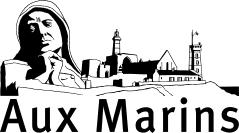 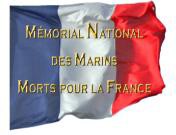 FICHE INDIVIDUELLEdu marin "Mort pour la France"NomPrénomsDate de naissanceLieu de naissance	 	Département de naissance	 	Grade ou fonction	 	Date du décès	 	Circonstances du décèsDisparu en mer	Oui   /  Non	 	Si non, lieu d'inhumation	 	Commune d'inscription du décès	 	Document officiel portant la mention "Mort pour la France"Coordonnées de la personne déposant le dossier :Nom - Prénom	 	Adresse	 	Code postal et ville	 	N° de téléphoneAdresse e-mail	 	Lien avec le marin	 	(sous la forme : son épouse, sa fille, etc...)Association « Aux Marins » - Siège social : rue des Martyrs 29217 PLOUGONVELIN Adresse postale : 4 rue de Bertheaume - 29217 PLOUGONVELIN - Téléphone : 02 98 38 07 79Courriel : assauxmarins.redacteurs@orange.fr - Site internet : www.memorial-national-des-marins.frBlog : www.amedenosmarins.frNom et prénoms des parents (1)Profession des parentsLieu où le marin a passé son enfance (quartier, rue, village)Ecoles fréquentées par le marinOccupations/Activités professionnelles avant d'entrer dans la marineDate d'engagement dans la marineDéroulement de carrière, affectations successivesSituation familialeNoms et prénoms de l'épouse (1)Date et lieu du mariagePrénoms des enfants (1)Informations complémentaires que vous souhaiteriez nous faire connaître sur la vie de la famille après le décès(1) Préciser années de naissance et, le cas échéant, de décès(1) Préciser années de naissance et, le cas échéant, de décès